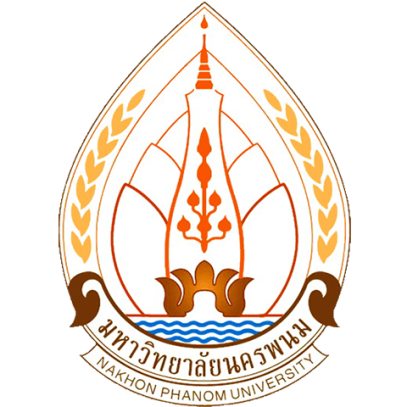 แบบประเมินคุณลักษณะความเป็นครูชื่อนักศึกษา......................................................................................สาขา.......................................................ชื่อสถานศึกษา..................................................................................ระดับชั้น.................................................กลุ่มสาระการเรียนรู้.........................................................................................................................................ชื่อผู้อำนวยการสถานศึกษา..............................................................................................................................ประเมินครั้งที่.............เมื่อวันที่............เดือน........................................................พ.ศ. ...................................คำชี้แจง โปรดประเมินโดยการทำเครื่องหมาย  ลงในช่องผลการประเมิน (คะแนนเต็ม 60 คะแนน)เกณฑ์การประเมิน	3 = ดี	2 = พอใช้	1 = ปรับปรุงลงชื่อ............................................................ผู้บริหารสถานศึกษา(...................................................................)วันที่...........เดือน...................พ.ศ.................(ประทับตราสถานศึกษา)รายการที่ประเมินผลการประเมินผลการประเมินผลการประเมินรายการที่ประเมิน3211. เตรียมการสอนอย่างเป็นระบบ จัดทำล่วงหน้า มีความต่อเนื่องสม่ำเสมอ2. จัดห้องเรียนให้เอื้อต่อการเรียนรู้ เป็นระเบียบ เหมาะสมกับการเรียนรู้
ของนักเรียน3. เลือกใช้ สร้าง ปรับปรุงนวัตกรรม แสวงหา พัฒนาเทคโนโลยี
และสารสนเทศ เพื่อให้ผู้เรียนเกิดการเรียนรู้ที่ดี4. จัดทำ จัดหา พัฒนา/ปรับปรุงคุณภาพ จัดเก็บและรักษาสื่อ
และแหล่งการเรียนรู้ให้พร้อมใช้เสมอ5. ตรวจงาน/สะท้อนผลการเรียน วิเคราะห์ผู้เรียน / ปัญหา 
และหาทางแก้ไขได้เหมาะสมตามควรแก่กรณี6. มีบันทึกการสะท้อนผลการเรียนและการพัฒนาผู้เรียน และรายงาน
ได้อย่างมีระบบ7. มีอัธยาศัยไมตรี มนุษยสัมพันธ์ที่ดี กับบุคคลในสถานศึกษาและบุคคลทั่วไป8. รัก เมตตา ปรารถนาดี เอาใจใส่ดูแล แนะนำ อบรมนักเรียนตามควรแก่กรณี9. มาปฏิบัติงานแต่เช้าและกลับหลังเวลา รวมทั้งไม่ขาด ลา มาสาย 
โดยไม่มีเหตุผลอันควร10. มีวินัยในตนเอง พัฒนาตนด้านบุคลิกภาพ วิสัยทัศน์และวิชาชีพ11. รับผิดชอบปฏิบัติงานในหน้าที่และร่วมมือกับบุคลากรในสถานศึกษา
ได้อย่างเหมาะสม12. ปฏิบัติตนเป็นสมาชิกที่ดีขององค์กร ร่วมกิจกรรม ในฐานะครูคนหนึ่ง
ของสถานศึกษา13. เข้าร่วม/ จัดสถานการณ์ โครงการ ฯลฯ เพื่อสร้างโอกาสการเรียนรู้
แก่ผู้เรียนได้อย่างเหมาะสมรายการที่ประเมินผลการประเมินผลการประเมินผลการประเมินรายการที่ประเมิน32114. ติดตาม/ใช้/เผยแพร่ข้อมูลข่าวสารเพื่อประโยชน์ในการพัฒนาตน
และพัฒนางานในหน้าที่เสมอ15. เป็นแบบอย่างที่ดีในการรักษาวัฒนธรรมไทยและน้อมนำปรัชญาเศรษฐกิจพอเพียงมาใช้ในชีวิต16. ปฏิบัติตนเป็นผู้นำด้านการอนุรักษ์ธรรมชาติและการรักษาสิ่งแวดล้อม
และผลประโยชน์ของส่วนรวม17. ยึดมั่นในการปกครองระบอบประชาธิปไตยอันมีพระมหากษัตริย์
ทรงเป็นประมุข18. แต่งกายถูกต้องตามระเบียบ เหมาะสม สะอาดและสุภาพเรียบร้อย19. มีบุคลิกภาพ กิริยามารยาทและการแสดงออกอย่างเหมาะสม
กับสถานภาพความเป็นครู20. ใช้ภาษาเหมาะสมกับกาลเทศะ บุคคล และเป้าหมายของการสื่อสารรวมรวมทั้งหมด